SEKOLAH TINGGI ILMU EKONOMI “KESUMA NEGARA” ( STIEKEN ) BLITAR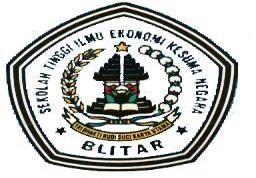 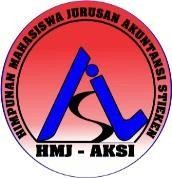 STATUS : TERAKREDITASI “B” BAN-PTAKUNTANSI No. 4535/SK/BAN-PT/Akred/S/XI/2017 | MANAJEMEN No. 4450/SK/BAN-PT/Akred/S/XI/201SEKRETARIAT/KAMPUS : JL. MASTRIP 59 BLITARTelp.(0342) 802330 – Fax. (0342) 813788 | website : www.stieken.ac.idLomba Accounting Festival 2023Kepada Kepala SMAN 1 KESAMBEN BLITAR di TempatDengan Hormat,Sehubungan dengan, akan dilaksanakan AFEST (Accounting Festival 2023) dengan tema “Menyongsong Masa Depan yang Berdedikasi Unggul, Kreatif, Inovatif, dan Kompetitif untuk Indonesia Maju” oleh HMJ-Akuntansi STIE Kesuma Negara Blitar yang akan diselenggarakan pada :Maka kami selaku panitia penyelenggara, bermaksud memohon kepada pihak sekolah untuk mengirimkan minimal 1 (satu) team atau lebih delegasi Karya Tulis Ilmiah dan 1 (satu) team delegasi Accounting Competition pada acara tersebut. Adapun ketentuan lomba sebagaimana terlampir.Demikian surat undangan ini kami sampaikan. Atas perhatian Bapak/Ibu kami ucapkan terima kasih.Ketua Pelaksana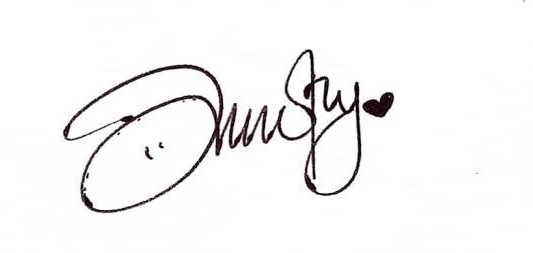 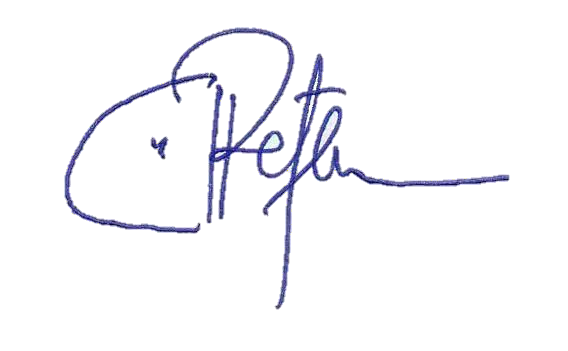 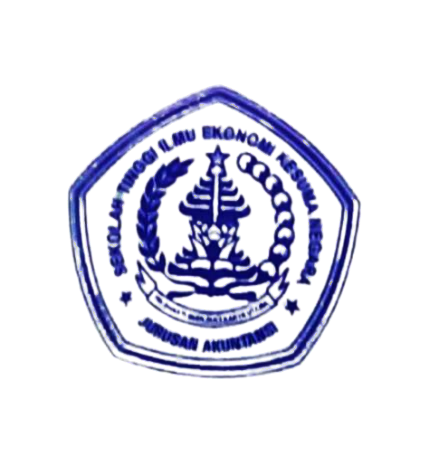 Aviffa Ratna Manessa NIM. 20114028Nomor: 071/AKSI/AFEST/B/I/2023Blitar, 26 Januari 2023Lampiran: 1 (Satu) berkasPerihal: Permohonan DelegasiTimeline: Penyisihan	(Sabtu, 4 Maret 2023)(Online)Semi Final & Final (Sabtu, 11 Maret 2023)(Offline)Karya Tulis Ilmiah (Sabtu, 11 Maret 2023)(Offline)Waktu: 07.30 – SelesaiTempat: Zoom Meeting(Online)STIE Kesuma Negara Kota Blitar(Offline)